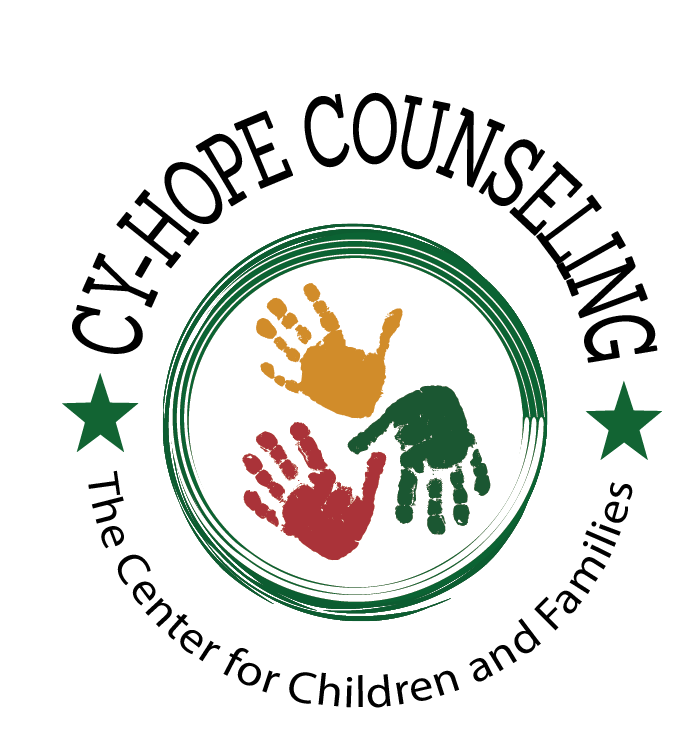 TEEN INTAKE ASSESSMENTName: ___________________________________________________________________________________ (Last) 				(First)				 (Middle Initial) Name of parent/guardian (if you are a minor): ____________________________________________________ (Last) 				(First) 		(Middle Initial) Birth Date: ______ /______ /______			 Age: ________		 Gender: □ Male □ Female Number of Siblings: __________  Ages of Siblings: ______________________________________________Are you currently receiving therapeutic services, professional counseling or psychotherapy elsewhere? □ Yes		 □ No Have you had previous psychotherapy?□No 		□Yes, at How was your experience? ____________________________________Are you currently taking prescribed psychiatric medication (antidepressants or others)? 		□Yes 		□No 		If Yes, please list: _______________________________________If no, have you been previously prescribed psychiatric medication?
                       □Yes                □No                 If Yes, please list: _______________________________________ HEALTH AND SOCIAL INFORMATION 1. How is your physical health at present? (please circle) Poor   Unsatisfactory   Satisfactory   Good   Very good 2. Please list any persistent physical symptoms or health concerns (e.g. chronic pain, headaches, hypertension, diabetes, etc.): ______________________________________________________________________________ ______________________________________________________________________________3. Are you having any problems with your sleep habits? 	□ No 	□ Yes 	If yes, check where applicable:
□ Sleeping too little		 □ Sleeping too much		 □ Poor quality sleep 		□ Disturbing dreams  □ Other _______________4. How many times per week do you exercise? __________
                Approximately how long each time? __________
5. Are you having any difficulty with appetite or eating habits?	 □ No	 □ Yes
If yes, check where applicable: □ Eating less		 □ Eating more 	□ Binging 	□ Restricting Have you experienced significant weight change in the last 2 months?	 □ No 	□ Yes
6. Do you regularly use alcohol? 	□ No 	□ Yes In a typical month, how often do you have 4 or more drinks in a 24-hour period? __________ 7. How often do you engage in recreational drug use?  □ Daily 	□ Weekly	 □ Monthly 	□ Rarely 											□ Never
8. Have you had suicidal thoughts recently? □ Frequently	 □ Sometimes 		□ Rarely 	□ Never 		Have you had them in the past? □ Frequently	 □ Sometimes	       □ Rarely 		□ Never
Do you engage in self-harming behavior?   □ Frequently	 □ Sometimes	       □ Rarely 		□ Never
9. Are you currently in a romantic relationship? 	□ No	 □ Yes   □ Recent Break-up
                     If yes, how long have you been in this relationship? __________________
                     On a scale of 1-10, how would you rate the quality of your current relationship? _______
10. In the last year, have you experienced any significant life changes or stressors: ______________________________________________________________________________11. Have you ever experienced any abuse?	 □ physical	 □emotional	 □sexual     □ None	        If yes, is the abuse currently ongoing? 	  □ No	   □ Yes	        What is your relationship with the abuser? ________________________________			Are you currently in contact with this person? □ No	   	□ Yes	         When did the abuse occur? (date) ______________________________________12. Have you ever experienced the loss of a close family member or friend? □ No	   □ Yes	        If yes, who? _______________________________	        Date: _____________________________________Have you ever experienced: Extreme depressed mood:	□ No 	□ Yes Wild Mood Swings: 		□ No 	□ Yes Rapid Speech:		            □ No  	□ Yes
Extreme Anxiety:	            □ No 	□ Yes Panic Attacks: 	            □ No    □ Yes
Phobias: 		            □ No 	□ Yes
Sleep Disturbances: 		□ No 	□ Yes Hallucinations: 		□ No    □ Yes
Unexplained losses of time: 	□ No 	□ Yes Unexplained memory lapses: 	□ No    □ Yes Alcohol/Substance Abuse: 	□ No 	□ Yes Frequent Body Complaints: 	□ No 	□ Yes Eating Disorder: 		□ No    □ Yes Body Image Problems: 	□ No  	□ Yes
Repetitive Thoughts (e.g., Obsessions) : 	□ No 	□ Yes Repetitive Behaviors (e.g., Frequent Checking, Hand-Washing) : □ No 	□ YesHomicidal Thoughts:	            □ No 	□ Yes
Suicide Attempt:	            □ No 	□ Yes  	If yes, when?___________________________________________________________OCCUPATIONAL INFORMATION: Are you currently employed? 		□ No 	□ Yes
If yes, who is your current employer/position? __________________________________ What job would you like to have in the future? __________________________________ Please list any work-related stressors, if any: ___________________________________ EDUCATIONAL INFORMATIONHighest degree earned? □ High School Diploma 	□ Bachelor’s Degree      	  Current Grade: ________   Current School: ____________________________________________________Favorite Subject: _______________________     Least Favorite Subject: _____________________________Extracurricular Activites: ____________________________________________RELIGIOUS/SPIRITUAL INFORMATION: Do you consider yourself to be religious?	 □ No 	□ Yes
If yes, what is your faith? ___________________________________________________ If no, do you consider yourself to be spiritual? 	□ No □ Yes FAMILY MENTAL HEALTH HISTORY: Has anyone in your family (either immediate family members or relatives) experienced difficulties with the following? (check any that apply and list family member, e.g., Sibling, Parent, Uncle, etc.): Difficulty 					Family MemberDepression: 	 □ No □ Yes __________________________________________ Bipolar Disorder:	 □ No □ Yes __________________________________________  Anxiety Disorders: □ No □ Yes __________________________________________ Panic Attacks:        □ No □ Yes __________________________________________ Schizophrenia:	       □ No □ Yes __________________________________________Eating Disorders:   □ No □ Yes __________________________________________Trauma History:    □ No □ Yes __________________________________________Suicide Attempts:  □ No □ Yes __________________________________________Learning Disabilities: 	       □ No □ Yes    __________________________________________Alcohol/Substance Abuse: □ No □ Yes   __________________________________________OTHER INFORMATION: What do you consider to be your strengths? ______________________________________________________ _________________________________________________________________________________________ _________________________________________________________________________________________What do you like most about yourself? __________________________________________________________ _________________________________________________________________________________________ _________________________________________________________________________________________ What are effective coping strategies that you’ve learned? ___________________________________________ _________________________________________________________________________________________ _________________________________________________________________________________________ What are your hobbies and interests? ____________________________________________________________________________________________________________________________________________________________________________________Social Media Used: _________________________________________________________________________Favorite Books/Movies/TVShow?____________________________________________________________________________________________________________________________________________________________________________________How would you describe your reasons for seeking therapy?___________________________________________________________________________________________________________________________________________________________________________________________________________________________What are your goals for therapy? ______________________________________________________________ _________________________________________________________________________________________ _________________________________________________________________________________________ How would you describe your relationships with your peers? 	Good        Fair        Poor__________________________________________________________________________________________How would you describe the members of your family? _________________________________________________________________________________________________________________________________________________________________________________________________________________________________